Public Health Department Header/Logo & Contact InformationMarch 8, 2018Dear Clinical Colleague:We’re kicking off an exciting new pilot project for opioid safety in partnership with the CDC (Center for Disease Control), NACCHO (The National Association for County and City Health Officials), and NaRCAD (The National Resource Center for Academic Detailing.)Our county has been selected as one of 4 pilot sites across the entire country as part of this project, and has received special funding to implement new strategies across the community to improve outcomes for patients who use opioids.A special representative from the County Public Health Department will be reaching out to schedule a short, 15-minute personal visit with you to offer new tools, solutions, and support for your practice. The goal is for this representative is to find out more about how this project can support your daily work and the health of your patient community. We look forward to partnering with you this spring to implement these new strategies for opioid safety here in our community.Sincerely,Public Health Representative TitleNames/Signatures (e.g., Health Commissioner, Health Board President/Chair, Pilot Site contact name/title, etc.,)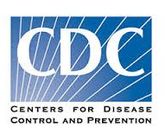 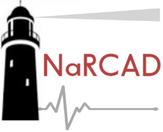 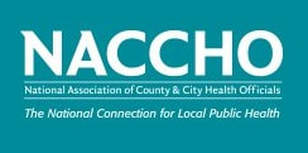 